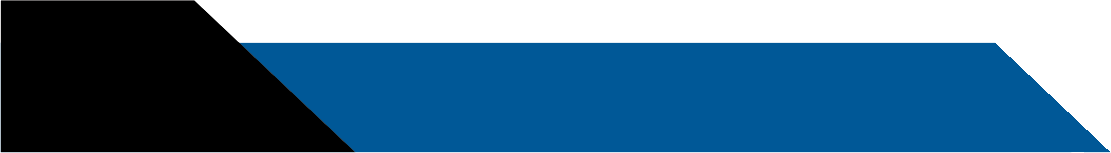 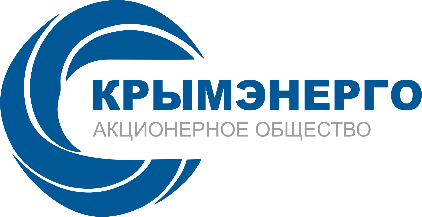 				ПАСПОРТ УСЛУГИ (ПРОЦЕССА) ВОССТАНОВЛЕНИЕ (ПЕРЕОФОРМЛЕНИЕ) РАНЕЕ ВЫДАННЫХ ДОКУМЕНТОВ О ТЕХНОЛОГИЧЕСКОМ ПРИСОЕДИНЕНИИ ЛИБО ВЫДАЧА НОВЫХ ДОКУМЕНТОВ О ТЕХНОЛОГИЧЕСКОМ ПРИСОЕДИНЕНИИ ПРИ НЕВОЗМОЖНОСТИ ВОССТАНОВЛЕНИЯ РАНЕЕ ВЫДАННЫХ ТЕХНИЧЕСКИХ УСЛОВИЙСОСТАВ, ПОСЛЕДОВАТЕЛЬНОСТЬ И СРОКИ ОКАЗАНИЯ УСЛУГИ (ПРОЦЕССА):КРУГ ЗАЯВИТЕЛЕЙ: Собственник или иной законный владелец (физическое лицо, индивидуальный предприниматель, юридическое лицо) электроустановок (энергопринимающих устройств, объектов по производству электрической энергии, объектов электросетевого хозяйства), ранее присоединенных к электрическим сетям АО «Крымэнерго», а также электроустановок, в отношении которых имеется действующий договор об осуществлении технологического присоединения.)РАЗМЕР ПЛАТЫ ЗА ПРЕДОСТАВЛЕНИЕ УСЛУГИ (ПРОЦЕССА) И ОСНОВАНИЕ ЕЕ ВЗИМАНИЯ: В соответствии с пунктом 79 Правил технологического присоединения не более 1 000 руб.УСЛОВИЯ ОКАЗАНИЯ УСЛУГИ (ПРОЦЕССА): Заявитель вправе обратиться в сетевую организацию лично или через представителя с заявлением о переоформлении документов в следующих случаях:а) восстановление утраченных документов о технологическом присоединении;б) переоформление документов о технологическом присоединении с целью указания в них информации о максимальной мощности энергопринимающих устройств;в) переоформление документов о технологическом присоединении в связи со сменой собственника или иного законного владельца ранее присоединенных энергопринимающих устройств;г) наступление иных обстоятельств, требующих внесения изменений в документы о технологическом присоединении, в том числе связанных с опосредованным технологическим присоединением энергопринимающих устройств.РЕЗУЛЬТАТ ОКАЗАНИЯ УСЛУГИ (ПРОЦЕССА):Выдача заявителю следующих документов о технологическом присоединении:- дубликаты ранее выданных документов о технологическом присоединении;- восстановленные (переоформленные) документы о технологическом присоединении.ОБЩИЙ СРОК ОКАЗАНИЯ УСЛУГИ (ПРОЦЕССА): №ЭтапУсловие этапаСодержаниеФорма предоставленияСрок исполненияСсылка на нормативно правовой акт1.Подача заявки на восстановление (переоформления) документов о технологическом присоединении См. пункт «Условия оказания услуги (процесса)»Заявитель подает заявку на восстановление (переоформление) документов о технологическом присоединенииОчная, письменная или электроннаяОграничения по сроку обращения заявителя с заявлением действующим законодательством не установленып. 57 раздела VIII Правил технологического присоединения 2.Установление факта наличия надлежащего технологического присоединения электроустановки заявителя к электрическим сетям сетевой организацииВ случае отсутствия ранее выданных документов, подтверждающих факт технологического присоединения ЭПУ заявителя к электрическим сетямПоиск материалов о ранее состоявшемся присоединении в архиве сетевой организации, направление сетевой организацией субъекту оперативно-диспетчерского управления запроса  о предоставлении копий технических условий, проведение осмотра фактической схемы энергоснабжения объектов заявителя В рамках общего срока оказания услуги.п. 67, 69, 70-74, 40(10) Правил технологического присоединения3.Подготовка дубликатов документов о технологическом присоединении  или новых документов о технологическом присоединении.Наличие подтвержденного факта технологического присоединения ЭПУ заявителя к электрическим сетям АО «Крымэнерго»3.1. Определение характеристик ранее осуществленного технологического присоединения;3.2. Проверка выполнения заявителем технических условий.Документы изготавливаются на бумажном носителе.В рамках общего срока оказания услуги. п. 67, 69, 70-74, 40(10) Правил технологического присоединения4.Согласование документов о технологическом присоединении с субъектом оперативно-диспетчерского управленияВ случае если ранее выданные технические условия подлежали согласованию с субъектом оперативно-диспетчерского управления Направление субъекту оперативно-диспетчерского управления технических условий и получение от него положительного решения (в случае отрицательного, устранение замечаний субъекта)В виде отметки субъекта оперативно-диспетчерского управления на технических условиях «согласовано»В рамках общего срока оказания услуги.п. 70, 71, 72 Правил технологического присоединения5.Уведомление заявителя о готовности документов и (или) направление в адрес заявителя восстановленных (переоформленных) документов.Уведомление о готовности осуществляется, если заявитель указал в заявке на намерение получить документы о технологическом присоединении в центре обслуживания клиентов           АО «Крымэнерго». В иных случаях подготовленные документы направляются заявителю по почте.Сообщение заявителю по телефону/электронной почте о готовности документов;Направление документов по почте.Очное обслуживание заявителя;Направление документов по почте заказным письмом с уведомлением о вручении.В рамках общего срока оказания услуги.п. 67, 69, 70-74, 40(10) Правил технологического присоединения